Trhové Sviny - Intra	Stránka č. I z IObjednací list č. 20190195Objednavatel:Město Trhové SvinyŽižkovo náměstí 32 374 01 Trhové Sviny lč: 00245551 DIČ: CZ00245551č.ú.: 2422231/0100Dodavatel:Window Holding a.s.Hlavní 45625089 Lázně Toušeň JČ: 28436024Předmět objednávky:Objednáváme u vás, na základě nabídky č. PI 46156, realizaci výměny oken bytu ve sportovním areálu na adrese Trhové Sviny, Tovární 910 za nabídkovou cenu 61.980 Kč bez DPH. Jedná se o přenesenou daňovou povinnost.Vyřizuje:Ing. Bohumil Vacek , tel.: 386301438V Trhových Svinech dne JO.MĚSTO TRHOVÉ SVINYŽižkovo náměstí 32 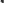 374 Ol Trhové SvinyIC: 00245551, DIČ: CZ00245551-3.